Kinetic Molecular TheoryVocab – solid, liquid, gas, kinetic energy, thermal energy, heat, temperature, melting, solidification, condensing, evaporating, sublimation, depositionKinetic Energy: Kinetic Molecular Theory	By expanding and testing the particle model of matter, scientists have been able to develop the Kinetic Molecular Theory to explain what is happening with the way particles move in substances.Kinetic Molecular Theory, or KMT, is based off of these main points:States of Matter in KMTSolids: 	Liquids:Gases:Thermal Energy, Heat and TemperatureThermal Energy: Heat: Temperature: Touching a warm thing -> Touching a cold thing -> Thermal Expansion/CompressionAs things warm up the particles move _______, they __________________ more and make more _____________ for themselves. All the particles are doing this, so the object will get ______________.As things cool down the particles will move _______, they will ___________ less and need less ___________. All the particles are doing this, so the object will get _____________.Changes of State 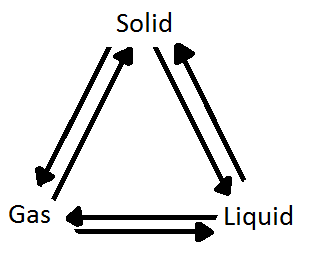 Homework:	p.259 #1-10							Add the vocab to the Vocab sheet